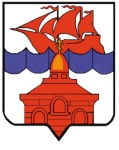 РОССИЙСКАЯ ФЕДЕРАЦИЯКРАСНОЯРСКИЙ КРАЙТАЙМЫРСКИЙ ДОЛГАНО-НЕНЕЦКИЙ МУНИЦИПАЛЬНЫЙ РАЙОНАДМИНИСТРАЦИЯ СЕЛЬСКОГО ПОСЕЛЕНИЯ ХАТАНГАПОСТАНОВЛЕНИЕ(В редакции Постановления администрации сельского поселения Хатанга от 01.03.2023 № 024-П)19.06.2020 г.                                                                                                                    № 096 – П Об утверждении перечня муниципального имущества Муниципального образования «Сельское поселение Хатанга», свободного от прав третьих лиц, предназначенного для передачи во владение и (или) пользование субъектам малого и среднего предпринимательстваВ целях реализации Федерального закона от 24.07.2007 г. № 209-ФЗ «О развитии малого и среднего предпринимательства в Российской Федерации», на основании Решения Хатангского сельского Совета депутатов от 20.11.2018 г. № 110-РС «Об утверждении Порядка формирования, ведения, обязательного опубликования перечня муниципального имущества сельского поселения Хатанга, свободного от прав третьих лиц, предназначенного для передачи во владение и (или) пользование субъектам малого и среднего предпринимательства», руководствуясь пунктом 3 части 1 статьи 7 Устава сельского поселения Хатанга, ПОСТАНОВЛЯЮ:Утвердить перечень муниципального имущества Муниципального образования «Сельское поселение Хатанга», свободного от прав третьих лиц, предназначенного для передачи во владение и (или) пользование субъекта малого и среднего предпринимательства, согласно Приложению Опубликовать Постановление в информационном бюллетене Хатангского сельского Совета депутатов и администрации сельского поселения Хатанга и на официальном сайте органов местного самоуправления сельского поселения Хатанга www.hatanga24.ruКонтроль за исполнением настоящего Постановления возложить на заместителя Главы сельского поселения Хатанга Скрипкина А.С.Постановление вступает в силу в день, следующий за днем его официального опубликования.Исполняющая обязанности Главы сельского поселения Хатанга                                                                           А.И. Бетту Приложение к Постановлению Администрации сельского поселения Хатангаот 19.06.2020 г. № 096 – П( в редакции постановления Администрации сельского поселения Хатанга от 01.03.2023 №024-П) № п/пНаименованиеАдрес местонахождения имуществаДата включения в реестр муниципального имущества сельского поселения ХатангаХарактеристики/цель использования1Специализированное мобильное здание (вагончик) на полозьях8000x3000Красноярский край, Таймырский Долгано-Ненецкий район, п. Хета11.10.2019Специализированное мобильное здание (вагончик) на полозьях, общей площадью 24 кв. м., состоящая из тамбура, раздевалки и помывочного помещения,внутренняя отделка-деревянная «вагонка», печь дровяная, имеются баки для воды/ бытовое (обслуживание населения п. Хета)2Часть нежилого здания (нежилые помещения № 6, 7, 8, 9, 10), общей площадью 47,10 кв.м.Красноярский край, Таймырский Долгано-Ненецкий район, п. Новая, ул. Г. Аксенова,          д.17 16.05.2017Часть нежилого здания (нежилые помещения № 6, 7, 8, 9, 10), общей площадью 47,10 кв.м., фундамент – деревянные сваи, стены и их наружная отделка – деревянные, брус, перегородки – деревянные,перекрытия – деревянные по деревянным балкам,крыша – деревянная стропильная, кровля асбестоцементная,оконные проемы – двойные, деревянные,дверные проемы –деревянные, полы – деревянные, дощатые, коммуникации – электроосвещение, отопление, водоснабжение/ торговое(реализация продовольственных и промышленных товаров)3Сооружение - ЛедникКрасноярский край, Таймырский Долгано-Ненецкий муниципальный район, п. Хета30.11.2007Сооружение - Ледник, общая площадь 1526 кв.м., этажность 2 в том числе подземных – 1,  стены и их наружная отделка – вечномерзлый грунт, перегородки – дощатые, ледовые, перекрытия – вечномерзлый грунт, полы – лед, внутренняя отделка – лед, электроосвещение – 220В / нежилое (подземное сооружение для хранения сельскохозяйственной продукции)